З  А  П  О  В  Е  Д№ 669 / 12.05.2021г.	Във връзка с образувана административна преписка по повод постъпило заявление с вх.№Гр-550/10.03.2021г. от Иван Петров Тончев за разглеждане и одобряване на проект за изменение на подробния устройствен план – План за регулация  на УПИ XIII-104 и УПИ XV-84, кв. 11 по плана на с. Мирово, общ. Ихтиман, обл. София, и след като се запознах с нея, установих следното:	Настоящият проект е изработен на основание §8, ал.2 от Закона за устройство на територията.	Представени са скица на поземлен имот, мотивирано предложение, извадка от кадастрален и регулационен план, заповед №1616/03.12.2020г. на Кмета на Община Ихтиман за допускане изменение на ПУП-ИПР и кадастрален план, нотариален акт №188, том III, рег. № 3907, дело № 486 от 2019г., договор за покупко – продажба на недвижим имот от Община Ихтиман.	С проекта за изменение на регулационния план на УПИ XIII-104 и УПИ XV-84, кв. 11 по плана на с. Мирово, общ. Ихтиман, обл. София, се променя  дворищно регулационната граница между УПИ XIII-104 и УПИ XV-84 к кв.11, като същата се поставя в съответствие с имотната граница на ПИ 84 и ПИ 104. След промяната новообразуван УПИ XIII-104  е с площ от 553кв.м. и новообразуван УПИ XV-84 е с площ от 908кв.м.	Проектът е разгледан от Общински експертен съвет по устройство на територията и приет с решение III-5 по протокол  №2 от 11.05.2021г. 	С оглед на гореизложените мотиви и на основание чл.44, ал.1 т. 13 и ал. 2 от Закона за местното самоуправление и местната администрация, чл. 129, ал. 2 и §8, ал.2  от Закона за устройство на териториятаО Д О Б Р Я В А М :	Изменение на подробния устройствен план – План за регулация на УПИ XIII-104 и УПИ XV-84, кв. 11 по плана на с. Мирово, общ. Ихтиман, обл. София, като се променя  дворищно регулационната граница между УПИ XIII-104 и УПИ XV-84 к кв.11, като същата се поставя в съответствие с имотната граница на ПИ 84 и ПИ 104. След промяната новообразуван УПИ XIII-104  е с площ от 553кв.м. и новообразуван УПИ XV-84 е с площ от 908кв.м. Заповедта да се съобщи на заинтересованите страни по смисъла на чл.131, ал.1  от Закона за устройство на територията по реда на АПК.Настоящата заповед подлежи на обжалване по реда на чл. 215 от ЗУТ пред Административен съд - София област в 14 дневен срок от съобщаването й.КАЛОЯН ИЛИЕВ    /п/КМЕТ НАОБЩИНА  ИХТИМАНИзготвил: инж. Анна Чукова   /п/геодезист Община Ихтиман         Съгласувал: гл. архитект:   арх.Тодор Кръстев     /п/   заповедта влиза в сила на:………………………..       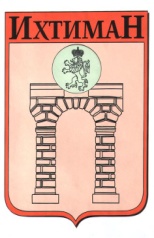 ОБЩИНА ИХТИМАН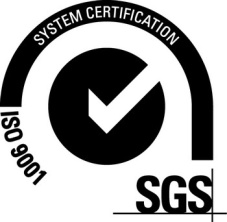  2050 гр. Ихтиман, ул. „Цар Освободител“ № 123 0724 / 82381,  0724 / 82550, obshtina_ihtiman@mail.bg